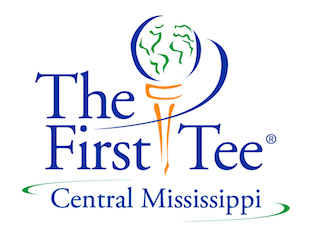 Par Car Talk Week 8Suggested questions for an engaging recap with your child/children about today’s experience at First Tee of Central Mississippi and practice suggestions to help between classes! Weekly Core Lesson: Review all 6. Weekly Healthy Habit: SchoolWeekly Golf Skill: Putting and Short Game Homework Assignment: Follow Practice Plan Guiding Questions: What was your biggest challenge today?What was your greatest achievement today?What core lesson helped you succeed the most today?Golf Skill Practice: Continue to have your child follow their practice plan from last week to help with the playing portion of certification that will happen next week. Participants were also encouraged to make a new friend at school this week. 